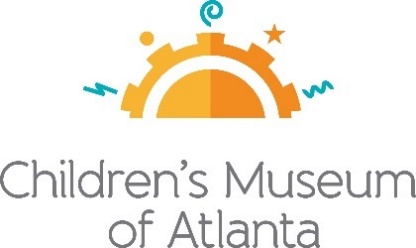 FOR MORE INFORMATION:Alison WentleyBRAVE Public Relations
404.233.3993awentley@emailbrave.com  FOR IMMEDIATE RELEASEChildren’s Museum of Atlanta welcomes 2020 with fresh January programmingKids invited to experience teamwork and friendship with a brand-new feature exhibit, celebrate Martin Luther King Jr. Day and more!
ATLANTA (Jan. 7, 2019) – Out with the old, and in with the new! Families are encouraged to jump into the New Year at Children’s Museum of Atlanta for a month jam-packed with entertaining and educational adventures! Little ones can uncover the traditions of Three Kings Day with special performances; celebrate and learn more about Martin Luther King Jr.; and join the Imaginators for a whimsical reading journey with the Adventures Through Words temporary programming. A brand-new feature exhibit allows guests to roam the sewers of New York City for a multitude of crime-fighting adventures alongside the “heroes in a half-shell” at the traveling experience, Teenage Mutant Ninja Turtles ™: Secrets of the Sewer, opening Jan. 18!January Special Programming:Martin Luther King Jr.’s Birthday CelebrationMonday, Jan. 20Children’s Museum of Atlanta welcomes children and families for a special celebration honoring Martin Luther King Jr.’s birthday. Little ones can hear stories about Martin Luther King Jr., learn about the impact he had on the Civil Rights Movement and share their dreams for the future with special programming, including MLK Day Reader’s Theater, Music & Movement, Science Show and a special Storytime. Let’s Move in LibrariesSaturday, Jan. 25Guests can enjoy a Storytime and Movement program presented by Fulton County Library System as a part of the Let’s Move in Libraries international initiative. The fun continues with a mini musical performance of STEAMpunks by the Imaginators, where kids can help bandmates Avery and Sam save the day, create Renaissance crafts in the Art Studio or participate in creative classes in the Build It Lab. Adventures Through Words 
Wednesday, Jan. 1 – Friday, Jan. 17
Kiddos will explore and travel alongside the Imaginators through reading in the whimsical Adventures Through Words programming! The interim programs will feature a special Reader’s Theater, Music & Movement, Storytime and Super Spectacular Science Show. Afterward, children can express their creativity in the Art Studio, visit the Build It Lab or run up to the Science Bar for some spectacular science fun. 

Feature Exhibit: Nickelodeon’s Teenage Mutant Ninja Turtles ™: Secrets of the Sewer
Saturday, Jan. 18 – Sunday, May 10
Nickelodeon’s Teenage Mutant Ninja Turtles™: Secrets of the Sewer transports kiddos on an adventure to the underground home of the four funny “heroes in a half-shell” to explore team-building skills, life lessons and master the brother’s crime-fighting tactics. Through team-building challenges, games and mind-teasing puzzles - all set in the TMNT’s secret hideaway, little ones will work together to conquer the villains of New York City!Building Blocks: Early Learning Programs

Tiny Club Monday
11:00 a.m. and 11:30 a.m. 
Kiddos can join the Building Blocks Book Club and enjoy activities themed around January’s book of the month: Susan Verde’s I Am Peace: A Book of Mindfulness. Each week will have two 30-minute classes designed especially for kids ages two to five and their caregivers. Each class offers hands-on activities, professional instruction and the chance to learn something new! A different activity will be offered each Monday.Messy Thursdays
10:30 a.m. – 12:30 p.m.
Little visitors and guardians are invited to get messy! Messy Thursdays offer slime, finger painting, new sensory activities and more every Thursday of the month! Let the Children’s Museum of Atlanta clean up the mess while the little ones have a blast with new activities and endless opportunities to try each and every week. 

Friday Jam Session
10:30 a.m.- 12:30 p.m.
Rock and roll into the weekend with this high energy, music-filled class guaranteed to shake out the wiggles and foster a love of music. Each week’s program offers new songs, instrument play and of course, dance breaks.

                                                                                     ###About Children’s Museum of Atlanta:
Children’s Museum of Atlanta is the only educational venue of its kind in Atlanta, presenting educational programs and exhibits designed for young children ages 0-9. The mission of Children's Museum of Atlanta is to change the world by sparking every child's imagination, sense of discovery and learning through the power of play. With six permanent learning zones consisting of bright, creative and hands-on exhibits, the Museum supports inventive play-based exploration and experiential learning focused on the whole child. Core competencies for literacy, math and science are promoted throughout all exhibits and programming in alignment with the state and national Core Performance Standards. Children’s Museum of Atlanta also offers parties, memberships, field trips, summer camp and private events. For more information or to support Children's Museum of Atlanta, visit childrensmuseumatlanta.org or call 404.659.KIDS [5437].

Museum Admission: Plan ahead and save! Families can purchase timed tickets online in advance to save money and guarantee entry to the Museum. Babies under 12 months and members are admitted for free. All daily programs are included in price of admission. Group rates and military discounts are available. For more information regarding ticket and membership options, visit childrensmuseumatlanta.org. 

Museum Hours: Monday, Tuesday, Thursday and Friday 10 a.m. – 4 p.m.; Saturday and Sunday 10 a.m. – 5 p.m.; Closed on Wednesdays. Please check the Museum website to confirm hours of operation.